新 书 推 荐中文书名：《万物之声》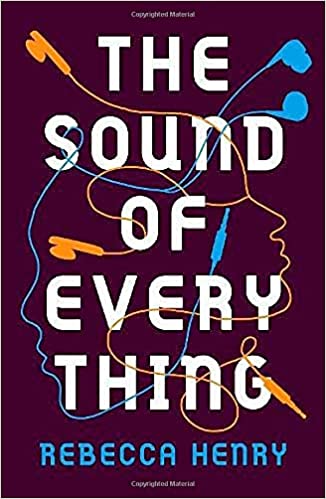 英文书名：THE SOUND OF EVERYTHING作    者：Rebecca Henry出 版 社：Everything with Words代理公司：United Agents /ANA页    数：368页出版时间：2021年7月代理地区：中国大陆、台湾审读资料：电子稿类    型：12岁以上青少年文学卡耐基奖提名、谢菲尔德童书奖入围、贾拉克（the Jhalak Prize）奖入围作品2021年Everything With Words获奖作品一个真挚动人的成长故事有着远超常人的音乐天赋的凯迪辗转于不同的寄宿家庭这次她来到了新的寄宿家庭，和大家都喜欢的好学生莎达维亚住在一起凯迪叛逆的表现下是一颗伤痕累累的心，她不相信任何人为了让自己不再被伤害、被刺痛，她紧紧地将自己的内心封闭起来可是现在她的人生信条遇到了挑战在这个新环境中，嫉妒的人开始霸凌凯迪她能否信任达扬，向他敞开心扉，度过这个难关？这本书以现实的甚至有些残酷的方式揭示了青少年可能受到的伤害失去亲人、在一个又一个陌生的地方辗转、霸凌、背叛、自我伤害……这本书告诉了那些在苦痛中挣扎的孩子们你可能暂时没有得到关注、没有得到倾听、没有得到爱但这不代表你不值得被爱爱自己、勇敢地做自己、寻找爱、接纳爱内容简介：背叛、拒绝、暴力。凯迪什么都知道。坚强的她做好了应对一切的准备，除了爱情。凯迪刚刚来到了一个新的寄养家庭。她不相信任何人，她的三个人生信条是：不要指望任何人、采取行动、做好失去一切的准备。她不知道已经多少次自己变得一无所有了，但是她遇到了利普斯，然后明白了有些事情甚至比生存更重要。然而，她有一些秘密，如果她要稳定的友谊和爱情，她必须让这些秘密消失。作者简介：丽贝卡·亨利（Rebecca Henry）是一名图书管理员，是一位居住在英国的世界旅行者。她出版了两本书，还是《拿铁谈话》节目的播客谈话主持人。这个播客节目的灵感来自于她的小说《路易斯安那拿铁》和她的姐姐黛布。她是一个严肃的素食主义者，还是一个园丁、妻子和母亲。媒体评价：初出茅庐的作家丽贝卡·亨利以《万物之声》一举登上了青春文学的舞台，这是一部关于寄养生活的精力充沛、令人心碎的作品……亨利对方言和俚语的听力特别强，她对社交媒体时代的青少年欺凌的描写也非常尖锐。——《爱尔兰时报》凭借这部出色的处女作《万物之声》，她奠定了在这一类型中最激动人心的新声音的位置......有敏锐的洞察力……这是一部敏感的、令人着迷的成长小说，是所有青少年文学爱好者的必读之作。——《独立报》2021年15本最佳青少年读物、最佳新人经历复杂的、叛逆的凯迪被从一个寄养家庭转到另一个寄养家庭，被人背叛。但是，尽管日常的喧嚣常常威胁到她，她却有音乐天赋——这促使她与同样有音乐天赋的达扬结成了不可能的联盟。当嫉妒的女孩们开始在网上对她进行仇恨宣传时，凯迪能否让自己相信达扬并让他加入呢？这是一部出色的、质量有保证的第一部小说，唤起了这个连续被拒绝的孩子长期积累的伤痕。——《卫报》一个令人惊叹的新声音。杰出、复杂的写作。很高兴这本书能够出现。——帕特里斯·劳伦斯（Patrice Lawrence）一个罕见的少年老成的人才。——亚历克斯·惠特尔（Alex Wheatle）一个真正有才华的作者的杰出处女作。——珍妮·唐纳姆（Jenny Downham）还有比《万物之声》中的凯迪更能体现青少年心声的角色吗？——FT感谢您的阅读！请将反馈信息发至：版权负责人Email：Rights@nurnberg.com.cn安德鲁·纳伯格联合国际有限公司北京代表处北京市海淀区中关村大街甲59号中国人民大学文化大厦1705室, 邮编：100872电话：010-82504106,   传真：010-82504200公司网址：http://www.nurnberg.com.cn书目下载：http://www.nurnberg.com.cn/booklist_zh/list.aspx书讯浏览：http://www.nurnberg.com.cn/book/book.aspx视频推荐：http://www.nurnberg.com.cn/video/video.aspx豆瓣小站：http://site.douban.com/110577/新浪微博：安德鲁纳伯格公司的微博_微博 (weibo.com)微信订阅号：ANABJ2002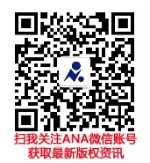 